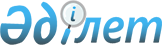 О распределении государственного образовательного заказа на подготовку кадров с высшим и послевузовским образованием в разрезе групп образовательных программ на 2019-2020 учебный годПриказ Министра образования и науки Республики Казахстан от 28 июня 2019 года № 287. Зарегистрирован в Министерстве юстиции Республики Казахстан 1 июля 2019 года № 18937
      В соответствии с подпунктом 2-1) статьи 5 Закона Республики Казахстан от 27 июля 2007 года "Об образовании" и в целях реализации постановления Правительства Республики Казахстан от 16 апреля 2018 года № 199 "Об утверждении государственного образовательного заказа на подготовку специалистов с высшим и послевузовским образованием, а также с техническим и профессиональным, послесредним образованием в организациях образования, финансируемых из республиканского бюджета (за исключением организаций образования, осуществляющих подготовку специалистов для Вооруженных сил, других войск и воинских формирований, а также специальных государственных органов), на 2018 – 2019, 2019 – 2020, 2020 – 2021 учебные года", а также на основании протокола заседания Комиссии по распределению государственного образовательного заказа на подготовку кадров с высшим и послевузовским образованием на 2019-2020 учебный год в разрезе групп образовательных программ от 29 мая 2019 года № 17 ПРИКАЗЫВАЮ:
      1. Распределить:
      1) государственный образовательный заказ на подготовку кадров с высшим образованием на 2019-2020 учебный год в разрезе групп образовательных программ, согласно приложению 1 к настоящему приказу;
      2) государственный образовательный заказ на подготовку магистров на 2019-2020 учебный год, согласно приложению 2 к настоящему приказу;
      3) государственный образовательный заказ на подготовку докторов PhD на 2019-2020 учебный год, согласно приложению 3 к настоящему приказу.
      2. Департаменту высшего и послевузовского образования Министерства образования и науки Республики Казахстан в установленном законодательством Республики Казахстан порядке обеспечить: 
      1) государственную регистрацию настоящего приказа в Министерстве юстиции Республики Казахстан; 
      2) в течение десяти календарных дней со дня государственной регистрации настоящего приказа направление его в электронном виде на казахском и русском языках в Республиканское государственное предприятие на праве хозяйственного ведения "Институт законодательства и правовой информации Республики Казахстан" Министерства юстиции Республики Казахстан для официального опубликования и включения в Эталонный контрольный банк нормативных правовых актов Республики Казахстан; 
      3) размещение настоящего приказа на интернет-ресурсе Министерства образования и науки Республики Казахстан после его официального опубликования;
      4) в течение десяти рабочих дней после государственной регистрации настоящего приказа представление в Департамент юридической службы Министерства образования и науки Республики Казахстан сведений об исполнении мероприятий, предусмотренных подпунктами 1), 2) и 3) настоящего пункта.
      3. Контроль за исполнением настоящего приказа возложить на вице-министра образования и науки Республики Казахстан Жакыпову Ф.Н
      4. Настоящий приказ вводится в действие после дня его первого официального опубликования. Государственный образовательный заказ на подготовку кадров с высшим образованием на 2019-2020 учебный год в разрезе групп образовательных программ Государственный образовательный заказ на подготовку магистров на 2019-2020 учебный год Государственный образовательный заказ на подготовку докторов PhD на 2019-2020 учебный год
					© 2012. РГП на ПХВ «Институт законодательства и правовой информации Республики Казахстан» Министерства юстиции Республики Казахстан
				
      Министр образования и науки 
Республики Казахстан
Приложение 1
к приказу Министра
образования и науки
Республики Казахстан
от 28 июня 2019 года № 287
Код и классификация направлений подготовки
Код группы образовательных программ
Наименование групп образовательных программ
Всего
полное обучение
полное обучение
полное обучение
полное обучение
сокращенное обучение
сокращенное обучение
сокращенное обучение
Код и классификация направлений подготовки
Код группы образовательных программ
Наименование групп образовательных программ
Всего
всего
каз.
русс.
англ.
всего
каз.
русс.
6B01 Педагогические науки

6В011 Педагогика и психология
В001
Педагогика и психология
200
110
82
28
90
67
23
6В012 Педагогика дошкольного воспитания и обучения
В002
Дошкольное обучение и воспитание
750
670
502
168
80
60
20
6В013 Подготовка учителей без предметной специализации
В003
Педагогика и методика начального обучения
550
480
360
120
70
52
18
6В014 Подготовка учителей с предметной специализацией общего развития
В004
Подготовка учителей начальной военной подготовки
50
50
37
13
6В014 Подготовка учителей с предметной специализацией общего развития
В005
Подготовка учителей физической культуры
150
100
75
25
50
37
13
6В014 Подготовка учителей с предметной специализацией общего развития
В006
Подготовка учителей музыки
80
60
45
15
20
15
5
6В014 Подготовка учителей с предметной специализацией общего развития
В007
Подготовка учителей художественного труда и черчения
80
80
60
20
6В014 Подготовка учителей с предметной специализацией общего развития
В008
Подготовка учителей основы права и экономики
6В015 Подготовка учителей по естественнонаучным предметам
В009
Подготовка учителей математики
600
520
390
130
80
60
20
6В015 Подготовка учителей по естественнонаучным предметам
В010
Подготовка учителей физики
749
669
314
105
250
80
60
20
6В015 Подготовка учителей по естественнонаучным предметам
В011
Подготовка учителей информатики
530
450
150
50
250
80
60
20
6В015 Подготовка учителей по естественнонаучным предметам
В012
Подготовка учителей химии
742
662
309
103
250
80
60
20
6В015 Подготовка учителей по естественнонаучным предметам
В013
Подготовка учителей биологии
550
470
165
55
250
80
60
20
6В015 Подготовка учителей по естественнонаучным предметам
В014
Подготовка учителей географии
150
150
112
38
6В016 Подготовка учителей по гуманитарным предметам
В015
Подготовка учителей по гуманитарным предметам
300
300
225
75
6В017 Подготовка учителей по языкам и литературе
В016
Подготовка учителей казахского языка и литературы
400
320
320
80
80
6В017 Подготовка учителей по языкам и литературе
В017
Подготовка учителей русского языка и литературы
600
520
520
80
80
6В017 Подготовка учителей по языкам и литературе
В018
Подготовка учителей иностранного языка
800
720
540
180
80
60
20
6В018 Подготовка специалистов по социальной педагогике и самопознанию
В019
Подготовка специалистов по социальной педагогике и самопознанию
200
150
112
38
50
37
13
6В019 Подготовка специалистов по специальной педагогике
В020
Подготовка специалистов по специальной педагогике
203
203
152
51
итого
7684
6684
3950
1734
1000
1000
708
292
Квота для детей-сирот и детей, оставшихся без попечения родителей (1%)
82
Квота для инвалидов I, II групп, инвалидов с детства, детей-инвалидов (1%)
82
Квота для лиц, приравненных по льготам и гарантиям к участникам и инвалидам Великой Отечественной войны (0,5%)
41
Квота для лиц казахской национальности, не являющихся гражданами Республики Казахстан (4%)
329
итого
534
ВСЕГО
8218
6684
3950
1734
1000
1000
708
292
6B02 Искусство и гуманитарные науки

6В021 Искусство
В021
Исполнительское искусство
5
5
4
1
6В021 Искусство
В022
Искусство эстрады
6В021 Искусство
В023
Инструментальное исполнительство
5
5
4
1
6В021 Искусство
В024
Музыковедение и искусствоведение
6В021 Искусство
В025
Традиционное музыкальное искусство
15
10
7
3
5
4
1
6В021 Искусство
В026
Дирижирование и композиция
6В021 Искусство
В027
Театральное искусство
15
10
7
3
5
4
1
6В021 Искусство
В028
Хореография
15
10
7
3
5
4
1
6В021 Искусство
В029
Аудиовизуальные средства и медиа производство
55
40
30
10
15
11
4
6В021 Искусство
В030
Изобразительное искусство
40
30
22
8
10
7
3
6В021 Искусство
В031
Мода, дизайн интерьера и промышленный дизайн
80
50
37
13
30
22
8
6В022 Гуманитарные науки
В032
Философия и этика
110
110
82
28
0
0
6В022 Гуманитарные науки
В033
Религия и теология
430
390
292
98
40
30
10
6В022 Гуманитарные науки
В034
История и археология
140
140
105
35
0
0
6В022 Гуманитарные науки
В035
Тюркология и востоковедение
100
100
75
25
0
0
6В023 Языки и литература
В036
Переводческое дело
400
320
240
80
80
60
20
6В023 Языки и литература
В037
Филология
100
100
75
25
0
0
итого
1510
1320
987
333
190
142
48
Квота для детей-сирот и детей, оставшихся без попечения родителей (1%)
16
Квота для инвалидов I, II групп, инвалидов с детства, детей-инвалидов (1%)
16
Квота для лиц, приравненных по льготам и гарантиям к участникам и инвалидам Великой Отечественной войны (0,5%)
8
Квота для лиц казахской национальности, не являющихся гражданами Республики Казахстан (4%)
65
итого
105
ВСЕГО
1615
1320
987
333
190
142
48
6B03 Социальные науки, журналистика и информации

6В031 Социальные науки
В038
Социология
100
100
75
25
6В031 Социальные науки
В039
Культурология
60
60
45
15
6В031 Социальные науки
В040
Политология и граждановедение
177
177
133
44
6В031 Социальные науки
В041
Психология
200
200
150
50
6В032 Журналистика и информация
В042
Журналистика и репортерское дело
156
156
117
39
6В032 Журналистика и информация
В043
Библиотечное дело, обработка информации и архивное дело
127
127
95
32
итого
820
820
615
205
Квота для детей-сирот и детей, оставшихся без попечения родителей (1%)
9
Квота для инвалидов I, II групп, инвалидов с детства, детей-инвалидов (1%)
9
Квота для лиц, приравненных по льготам и гарантиям к участникам и инвалидам Великой Отечественной войны (0,5%)
4
Квота для лиц казахской национальности, не являющихся гражданами Республики Казахстан (4%)
35
итого
57
ВСЕГО
877
820
615
205
6B04 Бизнес, управление и право

6В041 Бизнес и управление
В044
Менеджмент и управление
375
375
281
94
6В041 Бизнес и управление
В045
Аудит и налогообложение
144
144
108
36
6В041 Бизнес и управление
В046
Финансы, экономика, банковское и страховое дело
195
195
146
49
6В041 Бизнес и управление
В047
Маркетинг и реклама
84
84
63
21
6В041 Бизнес и управление
В048
Трудовые навыки
20
20
15
5
6В042 Право
В049
Право
100
100
75
25
итого
918
918
688
230
Квота для детей-сирот и детей, оставшихся без попечения родителей (1%)
10
Квота для инвалидов I, II групп, инвалидов с детства, детей-инвалидов (1%)
10
Квота для лиц, приравненных по льготам и гарантиям к участникам и инвалидам Великой Отечественной войны (0,5%)
5
Квота для лиц казахской национальности, не являющихся гражданами Республики Казахстан (4%)
39
итого
64
ВСЕГО
982
918
688
230
6B05 Естественные науки, математика и статистика

6В051 Биологические и смежные науки
B050
Биологические и смежные науки
640
620
465
155
20
15
5
6В052 Окружающая среда
В051
Окружающая среда
300
290
217
73
10
7
3
6В052 Окружающая среда
В052
Наука о земле
400
390
292
98
10
7
3
6В053 Физические и химические науки
В053
Химия
500
500
375
125
0
0
6В053 Физические и химические науки
В054
Физика
1132
1132
849
283
0
0
6В054 Математика и статистика
В055
Математика и статистика
600
590
442
148
10
7
3
6В054 Математика и статистика
В056
Механика
250
200
150
50
50
37
13
итого
3822
3722
2790
932
100
73
27
Квота для детей-сирот и детей, оставшихся без попечения родителей (1%)
41
Квота для инвалидов I, II групп, инвалидов с детства, детей-инвалидов (1%)
41
Квота для лиц, приравненных по льготам и гарантиям к участникам и инвалидам Великой Отечественной войны (0,5%)
20
Квота для лиц казахской национальности, не являющихся гражданами Республики Казахстан (4%)
164
итого
266
ВСЕГО
4088
3722
2790
932
100
73
27
6B06 Информационно-коммуникационные технологии

6В061 Информационно-коммуникационные технологии
В057
Информационные технологии
2876
2726
2045
681
150
112
38
6В062 Телекоммуникации
В059
Коммуникации и коммуникационные технологии
500
500
375
125
6В063 Информационная безопасность
В058
Информационная безопасность
676
576
431
145
100
75
25
итого
4052
3802
2851
951
250
187
63
Квота для детей-сирот и детей, оставшихся без попечения родителей (1%)
43
Квота для инвалидов I, II групп, инвалидов с детства, детей-инвалидов (1%)
43
Квота для лиц, приравненных по льготам и гарантиям к участникам и инвалидам Великой Отечественной войны (0,5%)
22
Квота для лиц казахской национальности, не являющихся гражданами Республики Казахстан (4%)
173
итого
281
ВСЕГО
4333
3802
2851
951
250
187
63
6B07 Инженерные, обрабатывающие и строительные отрасли

6В071 Инженерия и инженерное дело
В060
Химическая инженерия и процессы
669
619
465
154
50
37
13
6В071 Инженерия и инженерное дело
В061
Материаловедение и технологии
300
300
225
75
6В071 Инженерия и инженерное дело
В062
Электротехника и энергетика
1675
1650
1237
413
25
19
6
6В071 Инженерия и инженерное дело
В162
Теплоэнергетика
25
25
19
6
6В071 Инженерия и инженерное дело
В063
Электротехника и автоматизация
650
630
473
157
20
15
5
6В071 Инженерия и инженерное дело
В064
Механика и металлообработка
1953
1873
1405
468
80
60
20
6В071 Инженерия и инженерное дело
В065
Автотранспортные средства
550
500
375
125
50
37
13
6В071 Инженерия и инженерное дело
В066
Морской транспорт и технологии
95
75
56
19
20
15
5
6В071 Инженерия и инженерное дело
В067
Воздушный транспорт и технологии
500
480
360
120
20
15
5
6В072 Производственные и обрабатывающие отрасли
В068
Производство продуктов питания
800
710
532
178
90
67
23
6В072 Производственные и обрабатывающие отрасли
В069
Производство материалов (стекло, бумага, пластик, дерево)
200
180
135
45
20
15
5
6В072 Производственные и обрабатывающие отрасли
В070
Текстиль: одежда, обувь и кожаные изделия
700
650
487
163
50
37
13
6В072 Производственные и обрабатывающие отрасли
В071
Горное дело и добыча полезных ископаемых
1820
1770
1327
443
50
37
13
6В072 Производственные и обрабатывающие отрасли
В171
Металлургия
20
0
0
0
20
15
5
6В072 Производственные и обрабатывающие отрасли
В271
Нефтегазовое дело
30
0
0
0
30
22
8
6В072 Производственные и обрабатывающие отрасли
В072
Технология фармацевтического производства
600
550
412
138
50
37
13
6В073 Архитектура и строительство
В073
Архитектура
100
100
75
25
6В073 Архитектура и строительство
В074
Градостроительство, строительные работы и гражданское строительство
2500
2450
1837
613
50
37
13
6В073 Архитектура и строительство
В075
Кадастр и землеустройство
200
200
150
50
0
0
6В075 Стандартизация, сертификация и метрология (по отраслям)
В076
Стандартизация, сертификация и метрология (по отраслям)
300
250
187
63
50
37
13
итого
13687
12987
9738
3249
700
521
179
Квота для детей-сирот и детей, оставшихся без попечения родителей (1%)
146
Квота для инвалидов I, II групп, инвалидов с детства, детей-инвалидов (1%)
146
Квота для лиц, приравненных по льготам и гарантиям к участникам и инвалидам Великой Отечественной войны (0,5%)
73
Квота для лиц казахской национальности, не являющихся гражданами Республики Казахстан (4%)
585
итого
950
ВСЕГО
14637
12987
9738
3249
700
521
179
6B08 Сельское хозяйство и биоресурсы

6B081 Агрономия
В077
Растениеводство
600
350
262
88
250
187
63
6B082 Животноводство
В078
Животноводство
166
116
87
29
50
37
13
6B083 Лесное хозяйство
В079
Лесное хозяйство
130
80
60
20
50
37
13
6B084 Рыбное хозяйство
В080
Рыбное хозяйство
70
70
52
18
6B085 Землеустройство
В081
Землеустройство
300
200
150
50
100
75
25
6B086 Водные ресурсы и водопользования
В082
Водные ресурсы и водопользования
230
130
97
33
100
75
25
6В087 Агроинженерия
В183
Агроинженерия
0
итого
1496
946
708
238
0
550
411
139
Квота для детей-сирот и детей, оставшихся без попечения родителей (1%)
16
Квота для инвалидов I, II групп, инвалидов с детства, детей-инвалидов (1%)
16
Квота для лиц, приравненных по льготам и гарантиям к участникам и инвалидам Великой Отечественной войны (0,5%)
8
Квота для лиц казахской национальности, не являющихся гражданами Республики Казахстан (4%)
64
итого
104
ВСЕГО
1600
946
708
238
0
550
411
139
6B09 Ветеринария

6В091 Ветеринария
В083
Ветеринария
782
732
548
184
50
37
13
итого
782
732
548
184
0
50
37
13
Квота для детей-сирот и детей, оставшихся без попечения родителей (1%)
8
Квота для инвалидов I, II групп, инвалидов с детства, детей-инвалидов (1%)
8
Квота для лиц, приравненных по льготам и гарантиям к участникам и инвалидам Великой Отечественной войны (0,5%)
4
Квота для лиц казахской национальности, не являющихся гражданами Республики Казахстан (4%)
33
итого
53
ВСЕГО
835
732
548
184
0
50
37
13
6B10 Здравоохранение и социальное обеспечение (медицина)

6В0101 Здравоохранение и социальное обеспечение (медицина)
В084
Сестринское дело
30
30
23
7
6В0101 Здравоохранение и социальное обеспечение (медицина)
В085
Фармация
67
67
50
17
6В0101 Здравоохранение и социальное обеспечение (медицина)
В086
Общая медицина
2142
2142
1604
538
6В0101 Здравоохранение и социальное обеспечение (медицина)
В087
Стоматология
25
25
19
6
6В0101 Здравоохранение и социальное обеспечение (медицина)
В088
Педиатрия
150
150
115
35
6В0101 Здравоохранение и социальное обеспечение (медицина)
В089
Общественное здравоохранение
90
90
68
22
На обучение иностранных граждан по международным соглашениям
20
6B102 Социальное обеспечение
В090
Социальная работа
0
итого
2524
2504
1879
625
0
0
0
0
Квота для детей-сирот и детей, оставшихся без попечения родителей (1 %)
27
Квота для инвалидов I, II групп, инвалидов с детства, детей-инвалидов (1 %)
27
Квота для лиц, приравненных по льготам и гарантиям к участникам и инвалидам Великой Отечественной войны (0,5%)
14
Квота для лиц казахской национальности, не являющихся гражданами Республики Казахстан (4 %)
108
итого
176
ВСЕГО
2700
2504
1879
625
0
0
0
0
6B11 Услуги

6B111 Сфера обслуживания
В091
Туризм
600
500
375
125
100
75
25
6B111 Сфера обслуживания
В092
Досуг
200
200
150
50
6B111 Сфера обслуживания
В093
Ресторанное дело и гостиничный бизнес
380
330
247
83
50
37
13
6B112 Гигиена и охрана труда на производстве
В094
Санитарно-профилактические мероприятия
350
350
262
88
6B113 Транспортные услуги
В095
Транспортные услуги
527
477
358
119
50
37
13
итого
2057
1857
1392
465
0
200
149
51
Квота для детей-сирот и детей, оставшихся без попечения родителей (1%)
22
Квота для инвалидов I, II групп, инвалидов с детства, детей-инвалидов (1%)
22
Квота для лиц, приравненных по льготам и гарантиям к участникам и инвалидам Великой Отечественной войны (0,5%)
11
Квота для лиц казахской национальности, не являющихся гражданами Республики Казахстан (4%)
88
итого
143
ВСЕГО
2200
1857
1392
465
0
200
149
51
На обучение студентов в рамках проекта "Мәңгілік ел жастары - индустрияға!" 5109 грантов, в том числе:

6B01 Педагогические науки

6B011 Педагогика и психология
В001
Педагогика и психология
92
92
6В012 Педагогика дошкольного воспитания и обучения
В002
Дошкольное обучение и воспитание
494
494
6В013 Подготовка учителей без предметной специализации
В003
Педагогика и методика начального обучения
133
133
6В015 Подготовка учителей по естественнонаучным предметам
В009
Подготовка учителей математики
112
112
6В015 Подготовка учителей по естественнонаучным предметам
В010
Подготовка учителей физики
64
64
6В015 Подготовка учителей по естественнонаучным предметам
В011
Подготовка учителей информатики
67
67
6В015 Подготовка учителей по естественнонаучным предметам
В012
Подготовка учителей химии
50
50
6В015 Подготовка учителей по естественнонаучным предметам
В013
Подготовка учителей биологии
52
52
6В015 Подготовка учителей по естественнонаучным предметам
В014
Подготовка учителей географии
23
23
6В016 Подготовка учителей по гуманитарным предметам
В015
Подготовка учителей по гуманитарным предметам
28
28
6В017 Подготовка учителей по языкам и литературе
В016
Подготовка учителей казахского языка и литературы
19
19
6В017 Подготовка учителей по языкам и литературе
В018
Подготовка учителей иностранного языка
120
120
6В018 Подготовка специалистов по социальной педагогике и самопознанию
В019
Подготовка специалистов по социальной педагогике и самопознанию
10
10
6В019 Подготовка специалистов по специальной педагогике
В020
Подготовка специалистов по специальной педагогике
15
15
итого
1279
1279
6B06 Информационно-коммуникационные технологии

6B061 Информационно-коммуникационные технологии
В057
Информационные технологии
1250
1250
6B062 Телекоммуникации
В059
Коммуникации и коммуникационные технологии
100
100
6В063 Информационная безопасность
В058
Информационная безопасность
150
150
итого
1500
1500
6B07 Инженерные, обрабатывающие и строительные отрасли

6B071 Инженерия и инженерное дело
В060
Химическая инженерия и процессы
120
120
6B071 Инженерия и инженерное дело
В061
Материаловедение и технологии
120
120
6B071 Инженерия и инженерное дело
В062
Электротехника и энергетика
300
300
6B071 Инженерия и инженерное дело
В063
Электротехника и автоматизация
100
100
6B071 Инженерия и инженерное дело
В064
Механика и металлообработка
190
190
6B071 Инженерия и инженерное дело
В065
Автотранспортные средства
90
90
6B072 Производственные и обрабатывающие отрасли
В068
Производство продуктов питания
120
120
6B072 Производственные и обрабатывающие отрасли
В069
Производство материалов (стекло, бумага, пластик, дерево)
90
90
6B072 Производственные и обрабатывающие отрасли
В070
Текстиль: одежда, обувь и кожаные изделия
90
90
6B072 Производственные и обрабатывающие отрасли
В071
Горное дело и добыча полезных ископаемых
200
200
6B072 Производственные и обрабатывающие отрасли
В072
Технология фармацевтического производства
100
100
6B073 Архитектура и строительство
В074
Градостроительство, строительные работы и гражданское строительство
300
300
6B073 Архитектура и строительство
В075
Кадастр и землеустройство
80
80
6B075 Стандартизация, сертификация и метрология (по отраслям)
В076
Стандартизация, сертификация и метрология (по отраслям)
100
100
итого
2000
2000
6B08 Сельское хозяйство и биоресурсы

6B081 Агрономия
В077
Растениеводство
38
38
6B082 Животноводство
В078
Животноводство
60
60
6B083 Лесное хозяйство
В079
Лесное хозяйство
88
88
6B084 Рыбное хозяйство
В080
Рыбное хозяйство
56
56
6B085 Землеустройство
В081
Землеустройство
36
36
6B086 Водные ресурсы и водопользования
В082
Водные ресурсы и водопользования
52
52
6В087 Агроинженерия
В183
Агроинженерия
0
итого
330
330
Казахстанско-Британский технический университет

6B041 Бизнес и управление
В044
Менеджмент и управление
15
15
6B041 Бизнес и управление
В046
Финансы, экономика, банковское и страховое дело
50
50
6B041 Бизнес и управление
В047
Маркетинг и реклама
14
14
6B061 Информационно-коммуникационные технологии
В057
Информационные технологии
250
250
6B071 Инженерия и инженерное дело
В060
Химическая инженерия и процессы
50
50
6B071 Инженерия и инженерное дело
В063
Электротехника и автоматизация
80
80
6B071 Инженерия и инженерное дело
В066
Морской транспорт и технологии
20
20
6B071 Инженерия и инженерное дело
В071
Горное дело и добыча полезных ископаемых
175
175
итого
654
654
Квота для детей-сирот и детей, оставшихся без попечения родителей (1%)
7
Квота для инвалидов I, II групп, инвалидов с детства, детей-инвалидов (1%)
7
Квота для лиц, приравненных по льготам и гарантиям к участникам и инвалидам Великой Отечественной войны (0,5%)
4
Квота для лиц казахской национальности, не являющихся гражданами Республики Казахстан (4%)
28
итого
46
всего
700
654
Международный университет информационных технологий

6В015 Подготовка учителей по естественнонаучным предметам
В010
Подготовка учителей физики
20
20
6В015 Подготовка учителей по естественнонаучным предметам
В011
Подготовка учителей информатики
20
20
6B032 Журналистика и информация
В042
Журналистика и репортерское дело
48
48
6B061 Информационно-коммуникационные технологии
В057
Информационные технологии
600
600
6В063 Информационная безопасность
В058
Информационная безопасность
200
200
6B062 Телекоммуникации
В059
Коммуникации и коммуникационные технологии
70
70
6B041 Бизнес и управление
В044
Менеджмент и управление
30
30
6B041 Бизнес и управление
В046
Финансы, экономика, банковское и страховое дело
40
40
итого
1028
1028
Квота для детей-сирот и детей, оставшихся без попечения родителей (1%)
11
Квота для инвалидов I, II групп, инвалидов с детства, детей-инвалидов (1%)
11
Квота для лиц, приравненных по льготам и гарантиям к участникам и инвалидам Великой Отечественной войны (0,5%)
6
Квота для лиц казахской национальности, не являющихся гражданами Республики Казахстан (4%)
44
итого
72
всего
1100
1028
Astana IT University

6B061 Информационно-коммуникационные технологии
В057
Информационные технологии
341
341
6В063 Информационная безопасность
В058
Информационная безопасность
80
80
6B062 Телекоммуникации
В059
Коммуникации и коммуникационные технологии
40
40
6B032 Журналистика и информация
В042
Журналистика и репортерское дело
20
20
6B041 Бизнес и управление
В044
Менеджмент и управление
60
60
6B071 Инженерия и инженерное дело
В064
Механика и металлообработка
20
20
итого
561
561
Квота для детей-сирот и детей, оставшихся без попечения родителей (1%)
6
Квота для инвалидов I, II групп, инвалидов с детства, детей-инвалидов (1%)
6
Квота для лиц, приравненных по льготам и гарантиям к участникам и инвалидам Великой Отечественной войны (0,5%)
3
Квота для лиц казахской национальности, не являющихся гражданами Республики Казахстан (4%)
24
итого
39
всего
600
561
Филиал "Восход" Московского авиационного института

24.05.2003
Испытание летательных аппаратов
25
25
09.03.2001
Информатика и вычислительная техника
12
12
01.03.2004
Прикладная математика
4
4
38.03.02
Менеджмент
4
4
Всего
45
45
На обучение студентов из Турецкой Республики, других тюркоязычных республик в Международном Казахско-турецком университете имени Х.А. Ясави
200
На обучение иностранных граждан по международным соглашениям
140
На обучение граждан Монголии
25
На обучение студентов в Казахстанском филиале Московского государственного университета имени М.В. Ломоносова
125
На обучение студентов в АОО "Назарбаев Университет"
1106
На обучение слушателей подготовительных отделений вузов
2450
В том числе на обучение слушателей в подготовительном отделении АОО "Назарбаев Университета"
700
В том числе на обучение в подготовительном отделении вузов лиц казахской национальности, не являющихся гражданами Республики Казахстан
1000
В том числе на обучение для повышения уровня языковой подготовки
450
В том числе на обучение слушателей из Турецкой Республики, других тюркоязычных республик в Международном Казахско-турецком университете имени Х.А. Ясави
200
В том числе иностранных граждан для обучения на подготовительных отделениях
100
Резерв
100
итого
53785Приложение 2
к приказу Министра
образования и науки
Республики Казахстан
от 28 июня 2019 года № 287
Код и классификация направлений подготовки
Номер группы образовательной программы
Наименование групп образовательных программ
Научно-педагогическая магистратура
Профильная магистратура
7М01 Педагогические науки

7M011

Педагогика и психология
M001
Педагогика и психология
200
7М012

Педагогика и дошкольного воспитания и обучения
M002
Дошкольное обучение и воспитание
200
7M013

Подготовка педагогов без предметной специализации
M003
Подготовка педагогов без предметной специализации
137
7M014

Подготовка педагогов с предметной специализацией общего развития
M004
Подготовка педагогов начальной военной подготовки
8
7M014

Подготовка педагогов с предметной специализацией общего развития
M005
Подготовка педагогов физической культуры
70
7M014

Подготовка педагогов с предметной специализацией общего развития
M006
Подготовка педагогов музыки
20
7M014

Подготовка педагогов с предметной специализацией общего развития
M007
Подготовка педагогов художественного труда, графики и проектирования
7
7M014

Подготовка педагогов с предметной специализацией общего развития
M008
Подготовка педагогов профессионального обучения
42
7M014

Подготовка педагогов с предметной специализацией общего развития
M009
Основы права и экономики
0
7M015

Подготовка педагогов по естественнонаучным предметам
M010
Подготовка педагогов математики
300
7M015

Подготовка педагогов по естественнонаучным предметам
M011
Подготовка педагогов физики
200
100
7M015

Подготовка педагогов по естественнонаучным предметам
M012
Подготовка педагогов информатики
200
100
7M015

Подготовка педагогов по естественнонаучным предметам
M013
Подготовка педагогов химии
200
100
7M015

Подготовка педагогов по естественнонаучным предметам
M014
Подготовка педагогов биологии
200
100
7M015

Подготовка педагогов по естественнонаучным предметам
M015
Подготовка педагогов географии
110
7M016

Подготовка педагогов по гуманитарным предметам
M016
Подготовка педагогов истории
160
7M017

Подготовка педагогов по языкам и литературе
M017
Подготовка педагогов казахского языка и литературы
100
7M017

Подготовка педагогов по языкам и литературе
M018
Подготовка педагогов русского языка и литературы
120
7M017

Подготовка педагогов по языкам и литературе
M019
Подготовка педагогов иностранного языка
200
100
7M018

Подготовка специалистов по социальной педагогике и самопознанию
M020
Подготовка специалистов по социальной педагогике и самопознанию
60
7M019

Подготовка специалистов по специальной педагогике
M021
Подготовка специалистов по специальной педагогике
60
Итого
2594
500
7М02 Искусство и гуманитарные науки

7M021

Искусство
M043
Мода, дизайн интерьера и промышленный дизайн
90
7M021

Искусство
M044
Полиграфия
20
7M022

Гуманитарные науки
M050
Философия и этика
50
7M022

Гуманитарные науки
M051
Религия и теология
50
7M022

Гуманитарные науки
M052
Исламоведение
20
7M022

Гуманитарные науки
M053
История и археология
80
7M022

Гуманитарные науки
M054
Тюркология
10
7M022

Гуманитарные науки
M055
Востоковедение
35
7M023

Языки и литература
M056
Переводческое дело, синхронный перевод
80
7M023

Языки и литература
M057
Лингвистика
12
7M023

Языки и литература
M058
Литература
10
7M023

Языки и литература
M059
Иностранная филология
70
7M023

Языки и литература
M060
Филология
81
Итого
608
0
7М03 Социальные науки, журналистика и информация

7M031

Социальные науки
M061
Социология
64
7M031

Социальные науки
M062
Культурология
20
7M031

Социальные науки
M063
Политология и конфликтология
80
7M031

Социальные науки
M064
Международные отношения
40
7M031

Социальные науки
M065
Регионоведение
20
7M031

Социальные науки
M066
Психология
120
7M032

Журналистика и информация
M067
Журналистика и репортерское дело
100
7M032

Журналистика и информация
M068
Связь с общественностью
25
7M032

Журналистика и информация
M069
Библиотечное дело, обработка информации и архивное дело
20
Итого
489
0
7М04 Бизнес, управление и право

7M041

Бизнес и управление
M070
Экономика
160
7M041

Бизнес и управление
M071
Государственное и местное управление
70
7M041

Бизнес и управление
M072
Менеджмент и управление
200
7M041

Бизнес и управление
M073
Аудит и налогообложение
60
7M041

Бизнес и управление
M074
Финансы, банковское и страховое дело
100
7M041

Бизнес и управление
M075
Маркетинг и реклама
90
7M041

Бизнес и управление
M077
Оценка
10
7M042

Право
M078
Право
135
7M042

Право
M079
Судебная экспертиза
30
Итого
855
0
7М05 Естественные науки, математика и статистика

7M051

Биологические и смежные науки
M080
Биология
170
7M051

Биологические и смежные науки
M081
Генетика
15
7M051

Биологические и смежные науки
M082
Биотехнология
200
7M051

Биологические и смежные науки
M083
Геоботаника
30
7M052

Окружающая среда
M084
География
80
7M052

Окружающая среда
M085
Гидрология
20
7M052

Окружающая среда
M086
Метеорология
20
7M052

Окружающая среда
M087
Технология охраны окружающей среды
117
7M052

Окружающая среда
M088
Гидрогеология и инженерная геология
20
7M053

Физические и химические науки
M089
Химия
160
7M053

Физические и химические науки
M090
Физика
194
7M053

Физические и химические науки
M091
Сейсмология
5
7M054

Математика и статистика
M092
Математика и статистика
150
7M054

Математика и статистика
M093
Механика
50
Итого
1231
0
7M06 Информационно-коммуникационные технологии

7M061

Информационно-коммуникационные технологии
M094
Информационные технологии
1180
7M062

Телекоммуникации
M096
Коммуникации и коммуникационные технологии
240
7М063

Информационная безопасность
M095
Информационная безопасность
170
итого
1590
0
7M07 Инженерные, обрабатывающие и строительные отрасли

7M071

Инженерия и инженерное дело
M097
Химическая инженерия и процессы
400
7M071

Инженерия и инженерное дело
M098
Теплоэнергетика
100
7M071

Инженерия и инженерное дело
M099
Энергетика и электротехника
200
7M071

Инженерия и инженерное дело
M100
Автоматизация и управление
220
7M071

Инженерия и инженерное дело
M101
Материаловедение и технология новых материалов
150
7M071

Инженерия и инженерное дело
M102
Робототехника и мехатроника
60
7M071

Инженерия и инженерное дело
M103
Механика и металлообработка
320
7M071

Инженерия и инженерное дело
M104
Транспорт, транспортная техника и технологии
160
7M071

Инженерия и инженерное дело
M105
Авиационная техника и технологии
12
7M071

Инженерия и инженерное дело
M106
Летная эксплуатация летательных аппаратов и двигателей
0
7M071

Инженерия и инженерное дело
M107
Космическая инженерия
45
7M071

Инженерия и инженерное дело
M108
Наноматериалы и нанотехнологии (по областям применения)
100
7M071

Инженерия и инженерное дело
M109
Нефтяная и рудная геофизика
50
7M071

Инженерия и инженерное дело
M110
Морская техника и технологии
5
7M072

Производственные и отрабатывающие отрасли
M111
Производство продуктов питания
240
7M072

Производственные и отрабатывающие отрасли
M112
Технология деревообработки и изделий из дерева (по областям применения)
10
7M072

Производственные и отрабатывающие отрасли
M113
Технология обработки материалов давлением
10
7M072

Производственные и отрабатывающие отрасли
M114
Текстиль: одежда, обувь и кожаные изделия
70
7M072

Производственные и отрабатывающие отрасли
M115
Нефтяная инженерия
80
7M072

Производственные и отрабатывающие отрасли
M116
Горная инженерия
100
7M072

Производственные и отрабатывающие отрасли
M117
Металлургическая инженерия
170
7M072

Производственные и отрабатывающие отрасли
M118
Обогащение полезных ископаемых
30
7M072

Производственные и отрабатывающие отрасли
M119
Технология фармацевтического производства
50
7M072

Производственные и отрабатывающие отрасли
M120
Маркшейдерское дело
10
7M072

Производственные и отрабатывающие отрасли
M121
Геология
125
7M073

Архитектура и строительство
M122
Архитектура
100
7M073

Архитектура и строительство
M123
Геодезия
100
7M073

Архитектура и строительство
M124
Строительство
200
7M073

Архитектура и строительство
M125
Производство строительных материалов, изделий и конструкций
150
7M073

Архитектура и строительство
M126
Транспортное строительство
50
7M073

Архитектура и строительство
M127
Инженерные системы и сети
100
7M073

Архитектура и строительство
M128
Землеустройство
30
7M074

Водное хозяйство
M129
Гидротехническое строительство
50
7M075

Стандартизация, сертификация и метрология (по отраслям)
M130
Стандартизация, сертификация и метрология (по отраслям)
80
Итого
3577
0
7M08 Сельское хозяйство и биоресурсы

7M081

Агрономия
M131
Растениеводство
250
7M082

Животноводство
M132
Животноводство
200
7M083

Лесное хозяйство
M133
Лесное хозяйство
20
7M084

Рыбное хозяйство
M134
Рыбное хозяйство
10
7M085

Землеустройство
M236
Землеустройство
0
7M086

Водные ресурсы и водопользования
M137
Водные ресурсы и водопользования
30
7М087

Агроинженерия
M135
Энергообеспечение сельского хозяйства
10
7М087

Агроинженерия
M136
Автотранспортные средства
30
Итого
550
0
7M09 Ветеринария

7M091

Ветеринария
M138
Ветеринария
300
Итого
300
0
7M10 Здравоохранение и социальное обеспечение

7M101

Здравоохранение
М139
Менеджмент в здравоохранении
30
7M101

Здравоохранение
M140
Общественное здравоохранение
65
7M101

Здравоохранение
M141
Сестринское дело
20
7M101

Здравоохранение
M142
Фармация
25
7M101

Здравоохранение
M143
Биомедицина
25
7M101

Здравоохранение
M144
Медицина
140
7M101

Здравоохранение
M145
Медико-профилактическое дело
20
Итого
325
7М102 Социальное обеспечение

7M102

Социальное обеспечение
M146
Социальная работа
30
Итого
30
0
7M11 Услуги

7M111

Сфера обслуживания
M147
Туризм
20
7M111

Сфера обслуживания
M148
Досуг
10
7M111

Сфера обслуживания
M149
Ресторанное дело и гостиничный бизнес
10
7M112

Гигиена и охрана труда на производстве
M150
Санитарно-профилактические мероприятия
40
7M113

Транспортные услуги
M151
Транспортные услуги
20
7M113

Транспортные услуги
M152
Логистика (по отраслям)
60
Итого
160
0
Всего
12309
500
Казахстанский филиал Московского государственного университета им. М.В. Ломоносова
40
АОО "Назарбаев Университет", в том числе для обучения иностранных граждан
635
Всего
12984
500Приложение 3
к приказу Министра
образования и науки
Республики Казахстан
от 28 июня 2019 года № 287
Код и классификация направлений подготовки
Код группы образовательной программы
Наименование групп образовательных программ
2019-2020

учебный год
8D01 Педагогические науки

8D011

Педагогика и психология
D001
Педагогика и психология
50
8D012

Педагогика дошкольного воспитания и обучения
D002
Дошкольное обучение и воспитание
15
8D013

Подготовка педагогов без предметной специализации
D003
Подготовка педагогов без предметной специализации
20
8D014

Подготовка педагогов с предметной специализацией общего развития
D005
Подготовка педагогов физической культуры
3
8D014

Подготовка педагогов с предметной специализацией общего развития
D008
Подготовка педагогов профессионального обучения
3
8D015

Подготовка педагогов по естественнонаучным предметам
D010
Подготовка педагогов математики
30
8D015

Подготовка педагогов по естественнонаучным предметам
D011
Подготовка педагогов физики
30
8D015

Подготовка педагогов по естественнонаучным предметам
D012
Подготовка педагогов информатики
25
8D015

Подготовка педагогов по естественнонаучным предметам
D013
Подготовка педагогов химии
30
8D015

Подготовка педагогов по естественнонаучным предметам
D014
Подготовка педагогов биологии
30
8D015

Подготовка педагогов по естественнонаучным предметам
D015
Подготовка педагогов географии
8
8D016

Подготовка педагогов по гуманитарным предметам
D016
Подготовка педагогов истории
20
8D017

Подготовка педагогов по языкам и литературе
D017
Подготовка педагогов казахского языка и литературы
20
8D017

Подготовка педагогов по языкам и литературе
D018
Подготовка педагогов русского языка и литературы
10
8D017

Подготовка педагогов по языкам и литературе
D019
Подготовка педагогов иностранного языка
10
8D018

Подготовка специалистов по социальной педагогике и самопознанию
D020
Подготовка кадров по социальной педагогике и самопознанию
10
8D019

Подготовка специалистов по специальной педагогике
D021
Подготовка кадров по специальной педагогике
15
Всего
329
8D02 Искусство и гуманитарные науки

8D022

Гуманитарные науки
D050
Философия и этика
20
8D022

Гуманитарные науки
D051
Религия и теология
10
8D022

Гуманитарные науки
D053
История и археология
50
8D022

Гуманитарные науки
D054
Тюркология
5
8D022

Гуманитарные науки
D055
Востоковедение
9
8D022

Гуманитарные науки
D052
Исламоведение
10
8D023

Языки и литература
D056
Переводческое дело, синхронный перевод
5
8D023

Языки и литература
D060
Филология
40
8D023

Языки и литература
D059
Иностранная филология
10
8D023

Языки и литература
D057
Лингвистика
15
8D023

Языки и литература
D058
Литература
30
Всего
204
8D03 Социальные науки, журналистика и информация

8D031

Социальные науки
D061
Социология
30
8D031

Социальные науки
D062
Культурология
10
8D031

Социальные науки
D063
Политология и конфликтология
30
8D031

Социальные науки
D064
Международные отношения
10
8D031

Социальные науки
D065
Регионоведение
10
8D031

Социальные науки
D066
Психология
10
8D032

Журналистика и информация
D067
Журналистика и репортерское дело
10
8D032

Журналистика и информация
D069
Библиотечное дело, обработка информации и архивное дело
5
Всего
115
8D04 Бизнес, управление и право

8D041

Бизнес и управление
D072
Менеджмент и управление
10
8D041

Бизнес и управление
D071
Государственное и местное управление
50
8D041

Бизнес и управление
D070
Экономика
38
8D041

Бизнес и управление
D073
Аудит и налогообложение
10
8D041

Бизнес и управление
D074
Финансы, банковское и страховое дело
20
8D041

Бизнес и управление
D075
Маркетинг и реклама
10
8D042

Право
D078
Право
30
Всего
168
8D05 Естественные науки, математика и статистика

8D051

Биологические и смежные науки
D080
Биология
50
8D051

Биологические и смежные науки
D082
Биотехнология
35
8D051

Биологические и смежные науки
D081
Генетика
10
8D051

Биологические и смежные науки
D083
Геоботаника
10
8D052

Окружающая среда
D087
Технология охраны окружающей среды
10
8D052

Окружающая среда
D085
Гидрология
8
8D052

Окружающая среда
D084
География
10
8D052

Окружающая среда
D088
Гидрогеология и инженерная геология
12
8D053

Физические и химические науки
D089
Химия
50
8D053

Физические и химические науки
D090
Физика
110
8D054

Математика и статистика
D092
Математика и статистика
50
8D054

Математика и статистика
D093
Механика
20
Всего
375
8D06 Информационно-коммуникационные технологии

8D061

Информационно-коммуникационные технологии
D094
Информационные технологии
200
8D062

Телекоммуникации
D096
Коммуникации и коммуникационные технологии
40
8D063

Информационная безопасность
D095
Информационная безопасность
35
Всего
275
8D07 Инженерные, обрабатывающие и строительные отрасли

8D071

Инженерия и инженерное дело
D097
Химическая инженерия и процессы
70
8D071

Инженерия и инженерное дело
D101
Материаловедение и технология новых материалов
20
8D071

Инженерия и инженерное дело
D099
Энергетика и электротехника
28
8D071

Инженерия и инженерное дело
D100
Автоматизация и управление
55
8D071

Инженерия и инженерное дело
D103
Механика и металлообработка
30
8D071

Инженерия и инженерное дело
D102
Робототехника и мехатроника
25
8D071

Инженерия и инженерное дело
D105
Авиационная техника и технологии
5
8D071

Инженерия и инженерное дело
D107
Космическая инженерия
12
8D071

Инженерия и инженерное дело
D108
Наноматериалы и нанотехнологии
35
8D071

Инженерия и инженерное дело
D109
Нефтяная и рудная геофизика
20
8D071

Инженерия и инженерное дело
D098
Теплоэнергетика
16
8D071

Инженерия и инженерное дело
D104
Транспорт, транспортная техника и технологии
10
8D072

Производственные и обрабатывающие отрасли
D111
Производство продуктов питания
40
8D072

Производственные и обрабатывающие отрасли
D114
Текстиль: одежда, обувь и кожаные изделия
10
8D072

Производственные и обрабатывающие отрасли
D119
Технология фармацевтического производства
25
8D072

Производственные и обрабатывающие отрасли
D121
Геология
25
8D072

Производственные и обрабатывающие отрасли
D117
Металлургическая инженерия
25
8D072

Производственные и обрабатывающие отрасли
D116
Горная инженерия
32
8D072

Производственные и обрабатывающие отрасли
D115
Нефтяная инженерия
15
8D073

Архитектура и строительство
D122
Архитектура
10
8D073

Архитектура и строительство
D123
Геодезия
15
8D073

Архитектура и строительство
D124
Строительство
15
8D073

Архитектура и строительство
D125
Производство строительных материалов, изделий и конструкций
10
8D073

Архитектура и строительство
D128
Землеустройство
10
8D074

Водное хозяйство
D129
Гидротехническое строительство
10
8D075

Стандартизация, сертификация и метрология (по отраслям)
D130
Стандартизация, сертификация и метрология (по отраслям)
10
Всего
578
8D08 Сельское хозяйство и биоресурсы

8D081

Агрономия
D131
Растениеводство
65
8D082

Животноводство
D132
Животноводство
15
8D083

Лесное хозяйство
D133
Лесное хозяйство
5
8D084

Рыбное хозяйство
D134
Рыбное хозяйство
3
8D085

Землеустройство
D236
Землеустройство
0
8D086

Водные ресурсы и водопользование
D137
Водные ресурсы и водопользования
15
8D087

Агроинженерия
D135
Энергообеспечение сельского хозяйства
5
8D087

Агроинженерия
D136
Автотранспортные средства
10
Всего
118
8D09 Ветеринария

8D091

Ветеринария
D138
Ветеринария
45
Всего
45
8D10 Здравоохранение и социальное обеспечение (медицина)

8D102 Социальное обеспечение

8D102

Социальное обеспечение
D142
Социальная работа
5
Всего
5
8D11 Услуги

8D111

Сфера обслуживания
D143
Туризм
5
8D112

Гигиена и охрана труда на производстве
D146
Санитарно-профилактические мероприятия
5
8D113

Транспортные услуги
D147
Транспортные услуги
3
D148
Логистика по отраслям
5
Всего
18
Итого
2230
АОО "Назарбаев Университет"
82
Всего
2312